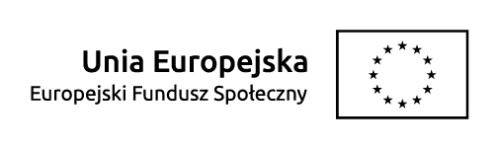 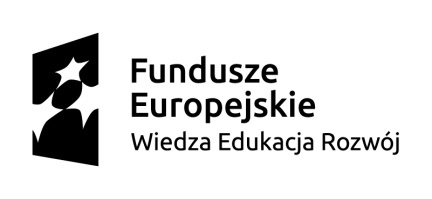 Projekt realizowany w ramach Inicjatywy na rzecz zatrudnienia ludzi młodychZałącznik nr 8 Do Umowy  o przyznanie wsparcia finansowego na rozpoczęcie działalności gospodarczejOŚWIADCZENIE O KWALIFKOWALNOŚCI PODATKU VAT
                A.   Oświadczenie Beneficjenta Pomocy, który nie jest zarejestrowanym podatnikiem podatku VAToświadczam, że(nazwa przedsiębiorcy):nie może odzyskać w żaden sposób poniesionego kosztu podatku VAT. W przypadku zaistnienia przesłanek umożliwiających odzyskanie tego podatku w/w przedsiębiorca zobowiązuje się do przeznaczenia całej kwoty środków uzyskanej w wyniku zwrotu zapłaconego podatku VAT na pokrycie wydatków związanych z prowadzoną działalnością gospodarczą oraz do przedstawienia Beneficjentowi informacji dotyczących przeznaczenia odzyskanego podatku VAT, zgodnie z zasadami określonymi przez Beneficjenta 
w Regulaminie udzielania wsparcia finansowego na rozwój przedsiębiorczości 
i samozatrudnienia. Zobowiązuję się również do udostępniania dokumentacji finansowo-księgowej oraz udzielania uprawnionym organom kontrolnym informacji umożliwiających weryfikację kwalifikowalności podatku VAT...................................................................................                  Data i podpis Beneficjenta PomocyOŚWIADCZENIE O KWALIFKOWALNOŚCI PODATKU VATB. Oświadczenia Beneficjenta Pomocy, który jest zarejestrowanym podatnikiem podatku VAToświadczam, że(nazwa przedsiębiorcy):jest podatnikiem podatku VAT i zobowiązuję się do przeznaczenia całej kwoty środków uzyskanej w wyniku zwrotu zapłaconego podatku VAT na pokrycie wydatków związanych 
z prowadzoną działalnością gospodarczą oraz do przedstawienia Beneficjentowi informacji dotyczących przeznaczenia odzyskanego podatku VAT, zgodnie z zasadami określonymi przez Beneficjenta w Regulaminie udzielania wsparcia finansowego na rozwój przedsiębiorczości i samozatrudnienia. Zobowiązuję się również do udostępniania dokumentacji finansowo-księgowej oraz udzielania uprawnionym organom kontrolnym informacji umożliwiających weryfikację kwalifikowalności podatku VAT...................................................................................                  Data i podpis Beneficjenta PomocyImię i nazwiskoAdres zamieszkaniaNazwa dokumentu tożsamości i nrWydanym przez:Nazwa przedsiębiorstwaImię i nazwiskoAdres zamieszkaniaNazwa dokumentu tożsamości i nrWydanym przez:Nazwa przedsiębiorstwa